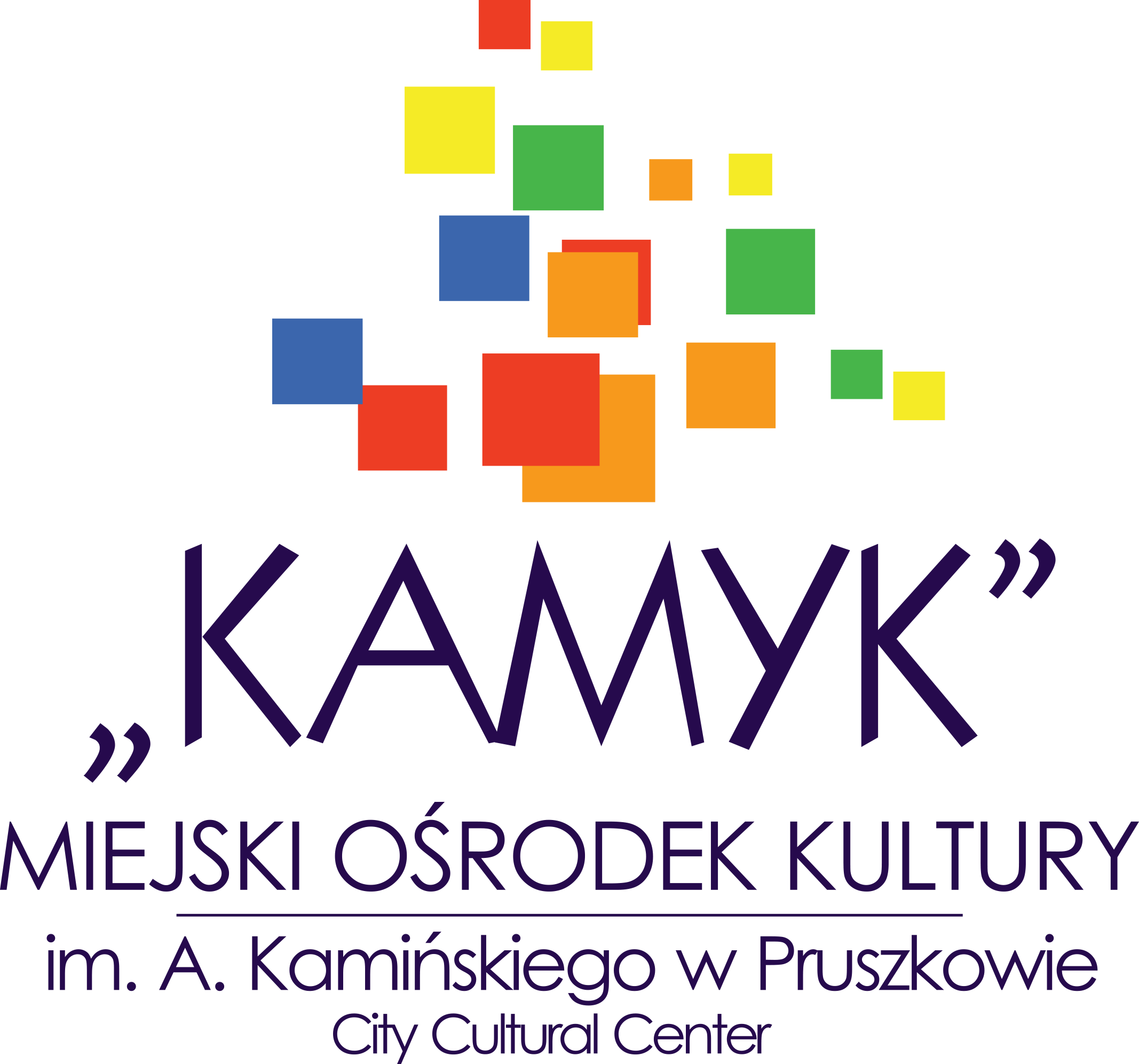 XXIII PRZEGLĄD TWÓRCZOŚCI „TALENT, PASJA, INTUICJA” 2022KARTA UCZESTNIKA………………..…………………………………………………………………………………………….……………………………..………………………* (imię i nazwisko)* (telefon kontaktowy)……………………………….………………  *(e-mail)……………………….…………………………….…………..* pola obowiązkowe                                                                                                                                               CZĘŚĆ I. ZGŁOSZENIEZgłaszam uczestnictwo w XXIII PRZEGLĄDZIE TWÓRCZOŚCI „TALENT, PASJA, INTUICJA” organizowanym przez Miejski Ośrodek Kultury im. Aleksandra Kamińskiego „Kamyka” w Pruszkowie.Zgłaszam następujące prace:CZĘŚĆ II. UWAGI ORGANIZATORA ODNOŚNIE STANU ZGŁASZANYCH PRAC:………………………………………………………………………………………………………………………………………………………………………CZĘŚĆ III. PLACÓWKA PATRONUJĄCA (jeśli jest)………………………………………………………………………………………………………………………………………………………………………CZĘŚĆ IV. OŚWIADCZENIAOświadczam, że zapoznałem/-am się z Regulaminem XXIII Przeglądu Twórczości „Talent, Pasja, Intuicja” organizowanym przez Miejski Ośrodek Kultury im. Aleksandra Kamińskiego „Kamyka” w Pruszkowie                        i zobowiązuję się do jego przestrzegania.……….……..…………………………………...………..……..…………...(data i czytelny podpis osoby wypełniającej formularz)……………………………………..………………………………………….                                                                                  (data i czytelny podpis osoby przyjmującej formularzLp.TytułTechnika1.2.3.